6 ИЮНЯ – ДЕНЬ РУССКОГО ЯЗЫКА.«ПУШКИНСКИЙ ДЕНЬ» В РАЗНОВОЗРАСТНОЙ ГРУППЕ «СОЛНЫШКО»Цель: Обобщение знаний детей о А. С. Пушкине, его творчестве и сказках.Задачи:Образовательные: продолжать знакомить детей с биографией А. С. Пушкина, с творчеством поэта; расширять словарь детей, обогатить речь образными выражениями, уточнить значение устаревших слов.Развивающие: развивать речевое творчество, выразительность речи, коммуникативные навыки, развивать быстроту и гибкость мышления.Воспитательные: воспитывать любовь и уважение к русским поэтам, прививать любовь к родному слову; воспитывать устойчивую потребность в общении со сказкой; воспитание бережного и уважительного отношения к книге; формировать дружеские взаимоотношения между детьми.Ход занятия: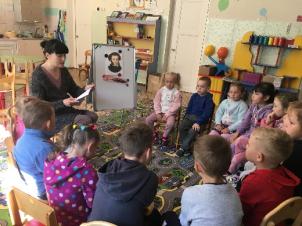 Воспитатель: Ребята, а вы любите сказки? Вот сейчас мы это и проверим!Посмотрите на мольберт. Кто изображён на портрете?Воспитатель: Правильно. Это портрет великого поэта Александра Сергеевича Пушкина.Давным-давно, много лет тому назад (1799 г. р.), 6 июня, в Москве, в небогатой дворянской семье родился мальчик Саша. Родители поэта Сергей Львович и Надежда Осипова были умными, образованными, интеллигентными людьми, они очень любили читать книги. Поэтому у них в доме была большая, богатая библиотека. Отец Пушкина сам немного писал стихи. Писатели и поэты часто приходили в гости к Пушкиным. Смышлёного мальчика нередко оставляли в гостиной, когда гости читали свои произведения.С раннего детства Саша был окружён заботой и вниманием своих родителей. Но особенно заботилась о нём его няня - Арина Родионовна. Она была мастерица петь песни и рассказывать сказки. Маленький Саша очень любил свою няню, любил слушать её необыкновенно простые и волшебные сказки.Когда Саша подрос, он и сам стал сочинять сказки, стихи. Он писал и стихи, и поэмы о любви, о дружбе, о природе. Подробнее о жизни А. С. Пушкина вы узнаете в школе.Имя великого русского поэта и его творчество не забыто. Его именем названы города, площади, улицы, станции метро. Во многих городах установлены памятники Александру Сергеевичу Пушкину. А его произведения мы читаем и любим до сих пор.Сегодня мы с вами отправимся в страну сказок, которые написал наш великий поэт Александр Сергеевич Пушкин.Воспитатель: Но вначале для порядкаЗагадаю вам загадки.Соглашайтесь без опаски!Вспомним пушкинские сказки,И героев, и названья.Приготовились? Вниманье!1. Тут синее море, тут берег морской.Старик вышел к морю, он невод забросит,Кого-то поймает, и что-то попроситНо жадность ребята к добру не приводит.И кончится дело все тем же корытом,Но только не новым, а старым, разбитым.Воспитатель: Как называется сказка? «Сказка о рыбаке и рыбке».Правильно! Молодцы!Воспитатель: А вот и следующая загадка:2. Чуть опасность, где видна.Верный сторож как со сна.Шевельнется, встрепенется,К той сторонке обернется,И кричит: «Кири - ку - ку! Царствуй лежа на боку!»Воспитатель: А эта сказка как называется? «Сказка о золотом петушке».Молодцы! И эту загадку отгадали.Воспитатель: Ребята, слушайте следующую загадку.3. На девичник собираясь,Вот царица, наряжаясьПеред чем она стоит,Разговаривать велит?Дети: Перед зеркалом.Воспитатель: Правильно. Как называется эта сказка? «Сказка о мёртвой царевне и семи богатырях».Воспитатель: А что царица сделала, когда ей зеркало сказало, что она всех милее?Дети: Радовалась и любовалась собой.«Я ль на свете всех милее и румяней и белее?»«Ты, прекрасна, спору нет»И царица - хохотать,И плечами пожимать,И подмигивать глазами,И прищелкивать перстами,И вертеться, подбочась,Гордо в зеркальце глядясь.Воспитатель: Молодцы! А вот ещё загадка. Слушайте, ребятки.4. Кто всё песенки поет, да орешки все грызет?А орешки не простые, все скорлупки золотые!Ядра чистый изумруд.Её слуги стерегут.Дети: Белка.Воспитатель: Как называется сказка? «Сказка о царе Салтане»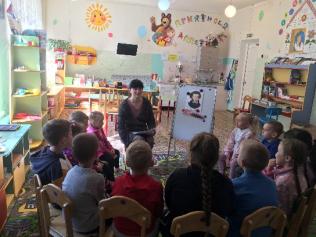 Воспитатель: Правильно ребятки, отгадали все загадки! Но у меня есть к вам еще задание. Я называю слово, которое является частью имени сказочного персонажа или частью названия волшебного предмета. А вы должны назвать имя или название полностью.Иван (царевич); мышка (норушка); лягушка (квакушка); зайчик (побегайчик); лисичка (сестричка); мишка (топтыжка); сестрица (Аленушка); братец (Иванушка); Конек (горбунок); Жар (птица); Серый (волк); Василиса (Премудрая); Баба (Яга); Царевна (лягушка); шапка (невидимка); ковер (самолет); Кащей (Бессмертный); скатерть (самобранка).Ну, молодцы! И с этим заданием справились. А сейчас давайте отдохнём и поиграем.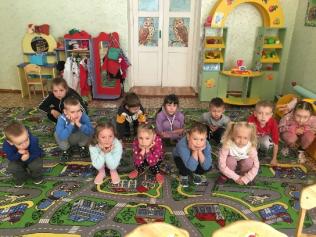 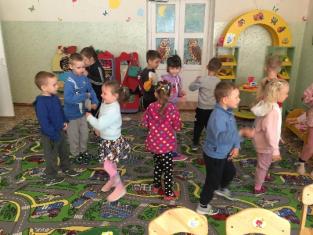 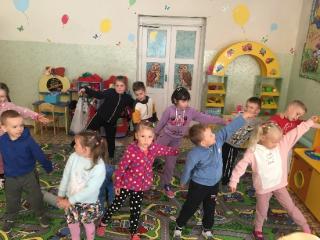 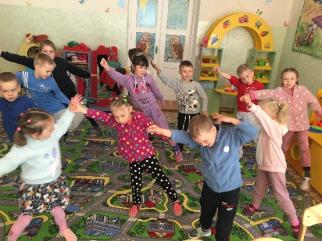 Физкультминутка «Бабушка Яга»Воспитатель: Немного отдохнули. А теперь послушайте мое следующее задание. Я начну, а вы заканчивайте, дружно хором отвечайте.1. Снова князь у моря ходит,С синя моря глаз не сводит.Глядь поверх текучих водЛебедь белая …Дети: (плывёт)2. У лукоморья дуб зелёный.Златая цепь на дубе том.И днём, и ночью кот учёныйВсё ходит по цепи ….Дети: (кругом)3. Жил старик со своею старухойУ самого синего ….Дети: (моря)4. Свет, мой зеркальце, скажи!Да всю правду доложи:Я ль на свете всех милееВсех румянее и ….Дети: (белее)5. В чешуе, как жар горяТридцать три…Дети: (богатыря)6. Три девицы под окномПряли поздно…Дети: (вечерком)7. Белка песенки поет иОрешки все грызет.А орешки не простыеВ них скорлупки …Дети: (золотые)Воспитатель: Хорошо справились с заданием!Воспитатель: Помните, каким метким стрелком был Гвидон. Интересно посмотреть, какие вы стрелки.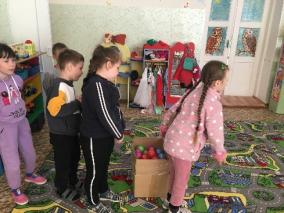 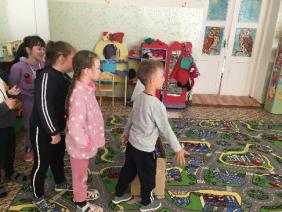 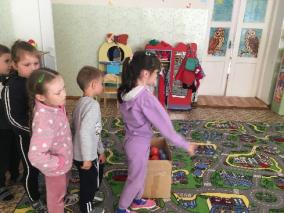 Игра «Меткий стрелок»Воспитатель: Теперь я точно знаю, что вы знаете и любите сказки А. С. Пушкина.Ребята, наше путешествие по сказкам А. С. Пушкина подходит к концу. Понравилось вам оно? Вспомните и скажите мне, какие сказки А. С. Пушкина вы знаете?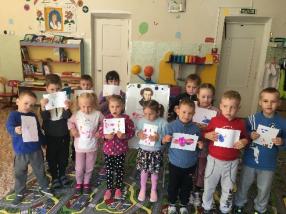 Предложить детям нарисовать героев любимых сказок А. С. Пушкина.